Qualtrics Survey Screen Shot Examples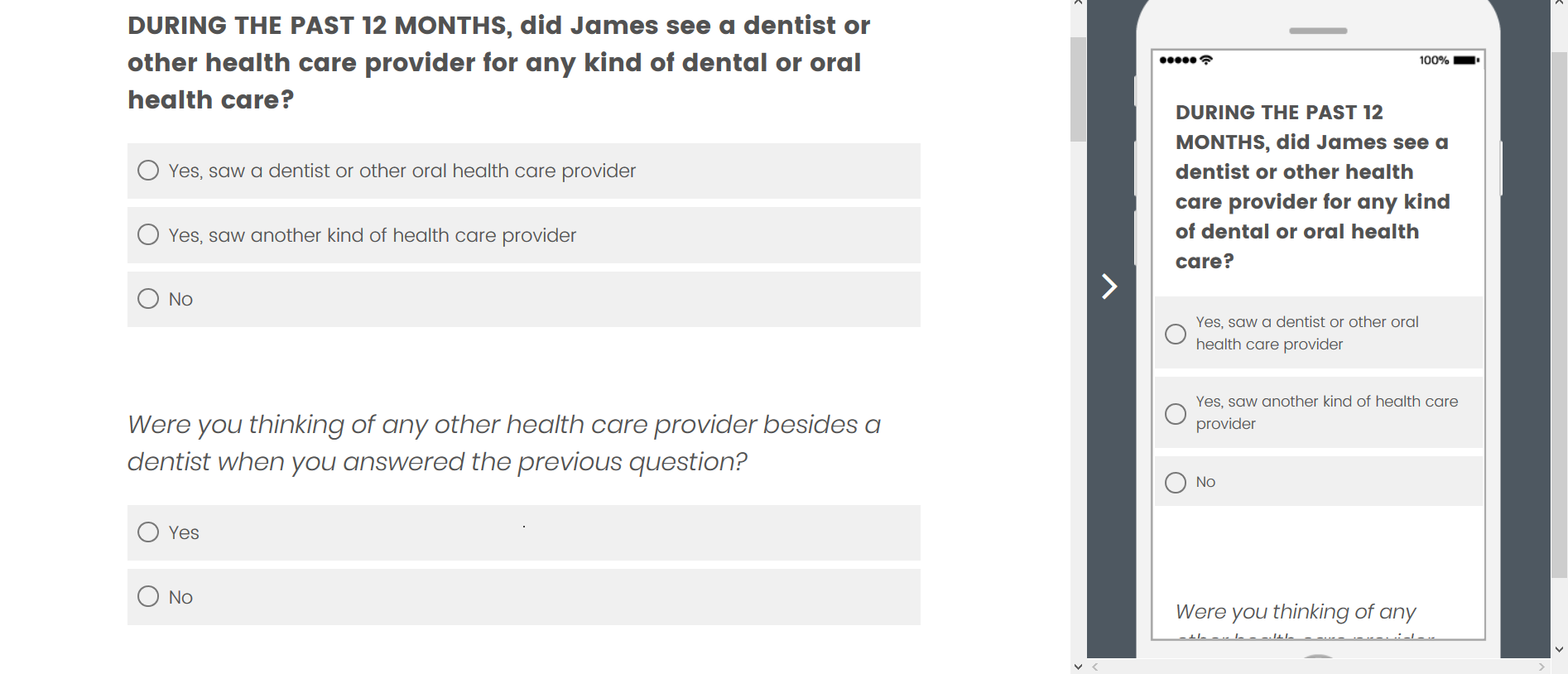 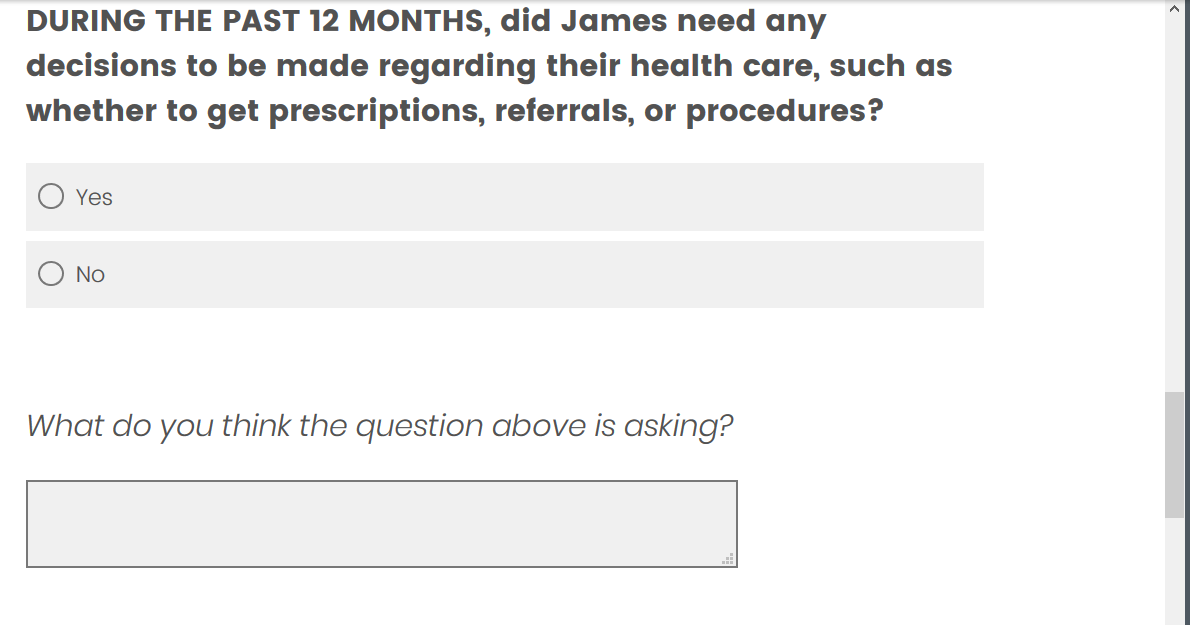 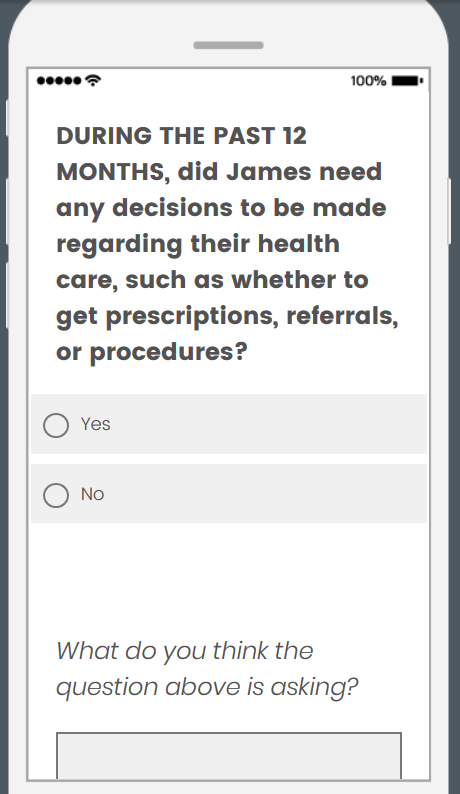 